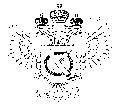 «Федеральная кадастровая палата Федеральной службы государственной регистрации, кадастра и картографии» по Ханты-Мансийскому автономному округу – Югре(Филиал ФГБУ «ФКП Росреестра»по Ханты-Мансийскому автономному округу – Югре)г. Ханты-Мансийск,	   									       Ведущий инженер ул. Мира, 27					                          		     отдела контроля и анализа деятельности    									                                                     Кургак Н.В.						                                                                                    8(3467) 960-444 доб.2010 
                                                                                                                                                                                            e-mail: Press@86.kadastr.ru
Пресс-релиз01.05.2018Целевые модели. Повышение инвестиционной привлекательности субъектов Российской ФедерацииКадастровая палата - Югры активно принимает участие в разработке целевых моделей: «Регистрация права собственности на земельные участки и объекты недвижимого имущества» и «Постановка на кадастровый учет земельных участков и объектов недвижимого имущества», направленных на совершенствование учетно-регистрационных процедур и улучшение условий ведения бизнеса в регионах, в целях улучшения бизнес-среды на региональном уровне.Целевая модель по кадастровому учету направлена на повышение эффективности процедуры предоставления земельных участков, находящихся в государственной или муниципальной собственности, а также сокращение сроков постановки объектов недвижимости на государственный кадастровый учет. В модель включены целевые значения – индикаторы реализации мероприятий по анализу территории, проводимых субъектами Российской Федерации, качества подготовки кадастровыми инженерами межевых и технических планов и, в части Росреестра, осуществления процедуры государственного кадастрового учета.Целевая модель по государственной регистрации прав собственности направлена на снижение административных барьеров при предоставлении государственной услуги по регистрации прав. Необходимой мерой для достижения высоких результатов в этом направлении является эффективное электронное взаимодействие Росреестра и региональных органов власти при обмене информацией об объектах недвижимости. Такое взаимодействие позволит сократить сроки оказания услуги, количество отказов и приостановок и повысить качество регистрационного процесса.Большое значение в целевой модели по кадастровому учету отведено работе регионов по внесению в Единый государственный реестр недвижимости (ЕГРН) сведений о границах субъектов России, муниципальных образований и населенных пунктов. Для оптимизации кадастрового учета субъектам и муниципальным образованиям предлагается также разработать мероприятия, направленные на сокращение сроков административных процедур: согласования схемы размещения участка на кадастровом плане территорий, присвоения или изменения адреса объекта недвижимости, предоставления земельного участка.Внедрение целевых моделей позволит повысить позиции Российской Федерации по ключевым параметрам рейтинга комфортности ведения бизнеса Doing Business. На региональном уровне целевые модели будут использоваться для формирования «дорожных карт» субъектов Российской Федерации по улучшению инвестиционного климата по каждому из направлений._____________________________________________________________________________При использовании материала просим сообщить о дате и месте публикации на адрес электронной почты Press@86.kadastr.ru или по телефону 8(3467) 960-444 доб.2010. Благодарим за сотрудничество
